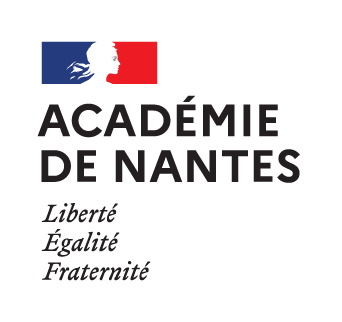 Rapport intermédiaire 2023-2024 DU tuteur établissement d’un professeur stagiaireÀ transmettre par voie électronique à l’inspection pédagogique de la discipline avant le 17 janvier 2024 avec copie au chef d’établissement du professeur stagiaire.Modalités d’accompagnementAxes thématiques de formation du premier semestre Identifier et expliciter trois axes thématiques de formation qui ont été prioritairement travaillés avec la stagiaire ou le stagiaire sur cette première période (la gestion de la classe, la communication avec les élèves, l’élaboration de séquences, l’activité des élèves, la posture professionnelle...)Synthèse pour la professeure ou le professeur stagiaireà entretenir : compétence maîtrisée à travailler encore: compétence qui est travaillée mais qui n’est pas suffisamment construiteà investir : compétence qui n’a pas encore fait l’objet d’un travail spécifiqueSe rapporter au référentiel de compétences dans lequel chaque compétence est accompagnée d’items qui en détaillent les composantes et en précisent le champ. BO n°30 du 25 juillet 2013http://www.education.gouv.fr/pid25535/bulletin_officiel.html?cid_bo=73066Axes de travail pour la fin de l’annéeSTAGIAIRE :Nom :Prénom :Corps :Établissement d’exercice :Discipline :TUTEUR/TUTRICE 1 :Nom :Prénom :Établissement d’exercice :Discipline :TUTEUR/TUTRICE 2 :Nom :Prénom :Établissement d’exercice :Discipline :Nombre de visites effectuées par la tutrice ou le tuteurNombre de visites effectuées par la stagiaire ou le stagiaire Classes observées par la tutrice ou le tuteurClasses observées par la stagiaire ou le stagiaire Organisation des plages de concertation (calendrier, modalités)Axe de formation travaillé avec la stagiaire ou le stagiaire   Constat de départÉvolution constatée État des lieux à ce jourCompétences professionnelles du référentiel associées à cet axe de travail (exemple CC1)--Axe de formation travaillé avec la stagiaire ou le stagiaire  Constat de départÉvolution constatée État des lieux à ce jourCompétences professionnelles du référentiel associées à cet axe de travail (exemple CC1)---Axe de formation travaillé avec la stagiaire ou le stagiaire  Constat de départÉvolution constatée État des lieux à ce jourCompétences professionnelles du référentiel associées à cet axe de travail (exemple CC1)---CC : compétences communes.à entretenirà travaillerencoreà investirCompétences relatives à la prise en compte des éléments réglementaires et institutionnels de son environnement professionnel en lien avec les responsabilités attachées à sa fonction.Compétences relatives à la prise en compte des éléments réglementaires et institutionnels de son environnement professionnel en lien avec les responsabilités attachées à sa fonction.Compétences relatives à la prise en compte des éléments réglementaires et institutionnels de son environnement professionnel en lien avec les responsabilités attachées à sa fonction.Compétences relatives à la prise en compte des éléments réglementaires et institutionnels de son environnement professionnel en lien avec les responsabilités attachées à sa fonction.CC1. Faire partager les valeurs de la République CC2. Inscrire son action dans le cadre des principes fondamentaux du système éducatif et dans le cadre réglementaire de l'école CC6. Agir en éducateur responsable et selon des principes éthiques CC1. Faire partager les valeurs de la République CC2. Inscrire son action dans le cadre des principes fondamentaux du système éducatif et dans le cadre réglementaire de l'école CC6. Agir en éducateur responsable et selon des principes éthiques CC1. Faire partager les valeurs de la République CC2. Inscrire son action dans le cadre des principes fondamentaux du système éducatif et dans le cadre réglementaire de l'école CC6. Agir en éducateur responsable et selon des principes éthiques CC1. Faire partager les valeurs de la République CC2. Inscrire son action dans le cadre des principes fondamentaux du système éducatif et dans le cadre réglementaire de l'école CC6. Agir en éducateur responsable et selon des principes éthiques Respecte et fait respecter les principes d’égalité, de neutralité, de laïcité, d’équité, de tolérance, de refus de toutes discriminations Répond aux exigences de ponctualité, d’assiduité, de sécurité et de confidentialité Adopte une attitude et un positionnement d’adulte responsable au sein de sa classe et de l’établissement/l’école Fait preuve de respect à l’égard des élèves et des membres de la communauté éducative Fait respecter le règlement intérieur CommentairesCommentairesCommentairesCommentairesCompétences relationnelles, de communication et d’animation favorisant la transmission, l’implication et la coopération au sein de la communauté éducative et de son environnement Compétences relationnelles, de communication et d’animation favorisant la transmission, l’implication et la coopération au sein de la communauté éducative et de son environnement Compétences relationnelles, de communication et d’animation favorisant la transmission, l’implication et la coopération au sein de la communauté éducative et de son environnement Compétences relationnelles, de communication et d’animation favorisant la transmission, l’implication et la coopération au sein de la communauté éducative et de son environnement CC7. Maîtriser la langue française à des fins de communication CC10. Coopérer au sein d'une équipe CC11. Contribuer à l'action de la communauté éducative CC12. Coopérer avec les parents d'élèves CC13. Coopérer avec les partenaires de l'école CC7. Maîtriser la langue française à des fins de communication CC10. Coopérer au sein d'une équipe CC11. Contribuer à l'action de la communauté éducative CC12. Coopérer avec les parents d'élèves CC13. Coopérer avec les partenaires de l'école CC7. Maîtriser la langue française à des fins de communication CC10. Coopérer au sein d'une équipe CC11. Contribuer à l'action de la communauté éducative CC12. Coopérer avec les parents d'élèves CC13. Coopérer avec les partenaires de l'école CC7. Maîtriser la langue française à des fins de communication CC10. Coopérer au sein d'une équipe CC11. Contribuer à l'action de la communauté éducative CC12. Coopérer avec les parents d'élèves CC13. Coopérer avec les partenaires de l'école Utilise un langage clair et adapté à son (ses) interlocuteur(s) Participe à sa mesure au travail d’équipe mis en œuvre par / dans l’établissement/ l’école Adopte une attitude favorable à l’écoute et aux échanges avec les membres de la communauté éducative Participe aux différentes instances et conseils Communique autant que de besoin avec les familles ; participe, à son niveau, à leur informationCommentairesCommentairesCommentairesCommentairesCompétences liées à la maîtrise des contenus disciplinaires et à leur didactique Compétences liées à la maîtrise des contenus disciplinaires et à leur didactique Compétences liées à la maîtrise des contenus disciplinaires et à leur didactique Compétences liées à la maîtrise des contenus disciplinaires et à leur didactique P1. Maîtriser les savoirs disciplinaires et leur didactique P2. Maîtriser la langue française dans le cadre de son enseignement P1. Maîtriser les savoirs disciplinaires et leur didactique P2. Maîtriser la langue française dans le cadre de son enseignement P1. Maîtriser les savoirs disciplinaires et leur didactique P2. Maîtriser la langue française dans le cadre de son enseignement P1. Maîtriser les savoirs disciplinaires et leur didactique P2. Maîtriser la langue française dans le cadre de son enseignement Maîtrise les contenus disciplinaires et les concepts clés utiles à son enseignement Met en œuvre les transpositions didactiques appropriées Identifie les savoirs et savoir-faire à acquérir par les élèves en lien avec les programmes et référentiels CommentairesCommentairesCommentairesCommentairesCompétences éducatives et pédagogiques nécessaires à la mise en œuvre de situations d’apprentissage et d’accompagnement des élèves diversesCompétences éducatives et pédagogiques nécessaires à la mise en œuvre de situations d’apprentissage et d’accompagnement des élèves diversesCompétences éducatives et pédagogiques nécessaires à la mise en œuvre de situations d’apprentissage et d’accompagnement des élèves diversesCompétences éducatives et pédagogiques nécessaires à la mise en œuvre de situations d’apprentissage et d’accompagnement des élèves diversesP3. Construire, mettre en œuvre et animer des situations d'enseignement et d'apprentissage prenant en compte la diversité des élèves P4. Organiser et assurer un mode de fonctionnement du groupe favorisant l'apprentissage et la socialisation des élèves P5. Évaluer les progrès et les acquisitions des élèvesCC3 Connaître les élèves et les processus d'apprentissageCC4 Prendre en compte la diversité des élèves CC5 Accompagner les élèves dans leur parcours de formation P3. Construire, mettre en œuvre et animer des situations d'enseignement et d'apprentissage prenant en compte la diversité des élèves P4. Organiser et assurer un mode de fonctionnement du groupe favorisant l'apprentissage et la socialisation des élèves P5. Évaluer les progrès et les acquisitions des élèvesCC3 Connaître les élèves et les processus d'apprentissageCC4 Prendre en compte la diversité des élèves CC5 Accompagner les élèves dans leur parcours de formation P3. Construire, mettre en œuvre et animer des situations d'enseignement et d'apprentissage prenant en compte la diversité des élèves P4. Organiser et assurer un mode de fonctionnement du groupe favorisant l'apprentissage et la socialisation des élèves P5. Évaluer les progrès et les acquisitions des élèvesCC3 Connaître les élèves et les processus d'apprentissageCC4 Prendre en compte la diversité des élèves CC5 Accompagner les élèves dans leur parcours de formation P3. Construire, mettre en œuvre et animer des situations d'enseignement et d'apprentissage prenant en compte la diversité des élèves P4. Organiser et assurer un mode de fonctionnement du groupe favorisant l'apprentissage et la socialisation des élèves P5. Évaluer les progrès et les acquisitions des élèvesCC3 Connaître les élèves et les processus d'apprentissageCC4 Prendre en compte la diversité des élèves CC5 Accompagner les élèves dans leur parcours de formation Encadre les élèves et le groupe classe, fait preuve de vigilance à l’égard des comportements inadaptés et sait approprier le niveau d’autorité attendu à la situation Instaure un climat serein et de confiance au sein de la classe Encourage et valorise ses élèves Fixe les objectifs à atteindre, les moyens d’y parvenir et donne du sens aux apprentissages Prend en compte la diversité des élèves et s’assure de l’adéquation des propositions pédagogiques avec leur niveau Prépare en amont les séquences pédagogiques et les inscrit dans une progression réfléchie Met en place les outils et supports d’évaluation en ciblant les compétences à évaluer Prend en charge le suivi du travail personnel des élèvesS’appuie sur l’évaluation pour réguler sa pratique (remédiation, consolidation) CommentairesCommentairesCommentairesCommentairesCompétences relatives à l’usage et à la maîtrise des technologies de l’information de la communication Compétences relatives à l’usage et à la maîtrise des technologies de l’information de la communication Compétences relatives à l’usage et à la maîtrise des technologies de l’information de la communication Compétences relatives à l’usage et à la maîtrise des technologies de l’information de la communication CC9. Intégrer les éléments de la culture numérique nécessaires à l'exercice de son métierCC9. Intégrer les éléments de la culture numérique nécessaires à l'exercice de son métierCC9. Intégrer les éléments de la culture numérique nécessaires à l'exercice de son métierCC9. Intégrer les éléments de la culture numérique nécessaires à l'exercice de son métierUtilise les outils numériques et réseaux mis en place dans l’établissement/l’école Distingue les usages personnels et professionnels dans sa pratique Est attentif à la manière dont les élèves mobilisent l’outil numérique CommentairesCommentairesCommentairesCommentairesCompétences d’analyse et d’adaptation de sa pratique professionnelle en tenant compte des évolutions du métier et de son environnement de travail. Compétences d’analyse et d’adaptation de sa pratique professionnelle en tenant compte des évolutions du métier et de son environnement de travail. Compétences d’analyse et d’adaptation de sa pratique professionnelle en tenant compte des évolutions du métier et de son environnement de travail. Compétences d’analyse et d’adaptation de sa pratique professionnelle en tenant compte des évolutions du métier et de son environnement de travail. CC14. S'engager dans une démarche individuelle et collective de développement professionnel CC14. S'engager dans une démarche individuelle et collective de développement professionnel CC14. S'engager dans une démarche individuelle et collective de développement professionnel CC14. S'engager dans une démarche individuelle et collective de développement professionnel Prend en compte les conseils prodigués par les personnels d’encadrement et les formateurs tuteurs et s’efforce d’améliorer sa pratique Est capable de prendre du recul et de porter une analyse réflexive sur son positionnement et ses activités CommentairesCommentairesCommentairesCommentairesCompétences qu’il est nécessaire de conforterNouvelles compétences à travaillerDate : Signature du ou des tuteursDate :Signature de la stagiaire ou du stagiaire :